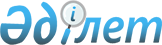 О выделении средств из чрезвычайного резерва Правительства Республики КазахстанПостановление Правительства Республики Казахстан от 26 апреля 2012 года № 531

      В соответствии с Законом Республики Казахстан от 24 ноября 2011 года «О республиканском бюджете на 2012 – 2014 годы» и постановлением Правительства Республики Казахстан от 26 февраля 2009 года № 220 «Об утверждении Правил исполнения бюджета и его кассового обслуживания» Правительство Республики Казахстан ПОСТАНОВЛЯЕТ:



      1. Выделить Министерству транспорта и коммуникаций Республики Казахстан из чрезвычайного резерва Правительства Республики Казахстан, предусмотренного в республиканском бюджете на 2012 год для ликвидации чрезвычайных ситуаций природного и техногенного характера на территории Республики Казахстан и других государств, средства в сумме 5560163 (пять миллионов пятьсот шестьдесят тысяч сто шестьдесят три) тенге 

для возмещения транспортных расходов по доставке материальных ценностей в рамках оказания гуманитарной помощи Республике Таджикистан.



      2. Министерству финансов Республики Казахстан осуществить контроль за целевым использованием выделенных средств.



      3. Настоящее постановление вводится в действие со дня подписания.      Премьер-Министр

      Республики Казахстан                       К. Масимов
					© 2012. РГП на ПХВ «Институт законодательства и правовой информации Республики Казахстан» Министерства юстиции Республики Казахстан
				